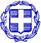 ΕΛΛΗΝΙΚΗ ΔΗΜΟΚΡΑΤΙΑΠΕΡΙΦΕΡΕΙΑ ΚΡΗΤΗΣΠΕΡΙΦΕΡΕΙΑΚΗ ΕΝΟΤΗΤΑ ΛΑΣΙΘΙΟΥΔ/ΝΣΗ ΑΓΡΟΤΙΚΗΣ ΟΙΚΟΝΟΜΙΑΣΤαχ. Δ/νση: Τέρμα Πολυτεχνείου Ταχ. Κώδικας: 72100, Άγιος ΝικόλαοςΠληροφορίες: Ζ. Παπαδοπούλου Τηλέφωνο: 2841340564Fax: 2841026532E-mail: rpapadopoulou@crete.gov.gr& ΚΤΗΝΙΑΤΡΙΚΗΣΘέμα: Πρόσκληση εκδήλωσης ενδιαφέροντος για την επιλογή ωφελούμενων επιχειρήσεων, για την υποστήριξη πέντε (5) προϊόντων ή/ και υπηρεσιών αγροδιατροφής της Περιφέρειας Κρήτης, που παρουσιάζουν καινοτομία. Η Περιφέρεια Κρήτης – Περιφερειακή Ενότητα Λασιθίου, Διεύθυνση Αγροτικής Οικονομίας & Κτηνιατρικής – στο πλαίσιο υλοποίησης του έργου: MD.Net- Mediterranean Diet- When Brand meets people – Διατροφή στη Μεσόγειο- Όταν το brand name συναντά τους πολίτες, του ευρωπαϊκού Προγράμματος INTERREG MED 2014-2020, στο οποίο συμμετέχει ως εταίρος, προσκαλεί τις επιχειρήσεις της Περιφέρειας Κρήτης να υποβάλλουν αίτηση για τη δωρεάν παροχή υποστήριξης και συμβουλευτικής σε θέματα marketing, προώθησης, προβολής, έρευνας αγοράς, ανάλυσης υφιστάμενης κατάστασης, προτάσεων βελτίωσης των λειτουργιών της κλπ. Παρουσίαση υπηρεσίας υποστήριξης Στο πλαίσιο του έργου MD.Net, θα προσφερθούν δωρεάν, εξατομικευμένες υπηρεσίες συμβουλευτικής υποστήριξης, σε πέντε (5) επιχείρησης αγροδιατροφής που έχουν έδρα στην Περιφέρεια Κρήτης. Οι επιχειρήσεις που θα επιλεγούν, θα πραγματοποιήσουν συνάντηση με τους συμβούλους/ εμπειρογνώμονες προκειμένου να ενημερωθούν αφενός για το έργο και αφετέρου για τη δυνατότητα υποστήριξής τους σε σχέση με τις ανάγκες και τις δυνατότητές τους. Η υποστήριξη θα πραγματοποιηθεί από εξειδικευμένους συμβούλους, οι οποίοι θα παρέχουν την απαραίτητη εξατομικευμένη τεχνική και συμβουλευτική υποστήριξη για χρονικό διάστημα δύο (2) μηνών). Σημειώνεται ότι: oι συμμετέχουσες επιχειρήσεις, δε θα λάβουν σε καμία περίπτωση οικονομική χρηματοδότηση. Τα κριτήρια, στη βάση των οποίων θα επιλεγούν οι επιχειρήσεις, είναι: Το καινοτόμο προφίλ και η δυναμική που αφορά στην εμπορική διάσταση του προϊόντος ή/ και της υπηρεσίας. Η βιωσιμότητα και η προοπτική των δραστηριοτήτων της επιχείρησης. Προϋποθέσεις συμμετοχής επιχειρήσεων Αίτηση μπορούν να υποβάλλουν επιχειρήσεις αγροδιατροφής, οι οποίες επιθυμούν: Να ενισχύσουν το/ την προϊόν/ υπηρεσία τους Να βελτιώσουν την κερδοφορία τους Να βελτιώσουν τις εσωτερικές λειτουργίες τους Επιπλέον, οι ενδιαφερόμενες επιχειρήσεις θα πρέπει να λειτουργούν με τη νομική μορφή της ατομικής επιχείρησης, ή με τη νομική μορφή της Ο.Ε, Ε.Ε, Ε.Π.Ε, Α.Ε., Ι.Κ.Ε., ή με άλλες νομικές μορφές συνεργατικής επιχειρηματικότητας (π.χ. συνεταιρισμοί) και να μη δραστηριοποιούνται μέσω σύμβασης δικαιόχρησης (franchising). Σημειώνεται ότι, ο τόπος διεξαγωγής της πρώτης φάσης των συναντήσεων είναι τα γραφεία του σύμβουλου/ εμπειρογνώμονα. Περίοδος υποβολής και διαδικασία επιλογής αιτήσεων Οι αιτήσεις, θα γίνονται δεκτές έως και την 23-9-2020.Προβλέπεται να ωφεληθούν πέντε (5) επιχειρήσεις, από την Περιφέρεια Κρήτης. Ειδικότερα, θα επιλεγούν: μία (1) επιχείρηση από την Περιφερειακή Ενότητα Ηρακλείου δύο (2) επιχειρήσεις από την Περιφερειακή Ενότητα Λασιθίου μία (1) επιχείρηση από την Περιφερειακή Ενότητα Ρεθύμνου μία (1) επιχείρηση από την Περιφερειακή Ενότητα ΧανίωνΟι επιχειρήσεις που θα συμμετάσχουν, θα επιλεγούν από Επιτροπή που θα απαρτίζεται από στελέχη της Περιφέρειας Κρήτης, με εμπειρία σχετική με το αντικείμενο του έργου. Υποχρεώσεις επιχείρησης Κάθε ωφελούμενη επιχείρηση, υποχρεούται να τηρεί τους όρους της παρούσας πρόσκλησης. Παράλληλα, η επιχείρηση θα πρέπει να συνεργαστεί σε ουσιαστική βάση με τους συμβούλους/ εμπειρογνώμονες που θα την υποστηρίξουν, παρέχοντάς τους, στο σύνολο των απαραίτητων πληροφοριών που θα ζητηθούν στο πλαίσιο της υποστήριξης. Η συμμετοχή στην παρούσα δράση υποστήριξης, συνεπάγεται την πλήρη αποδοχή των όρων εκ μέρους των επιχειρήσεων. Πληροφόρηση/ ενημέρωση επιχειρήσεων Η αίτηση συμμετοχής, βρίσκεται ηλεκτρονικά στην ιστοσελίδα της Περιφέρειας Κρήτης καθώς και στην ιστοσελίδα του έργου : https://mdnet.interreg-med.eu/. Οι αιτήσεις, μπορούν να αποσταλούν: Ηλεκτρονικά (rpapadopoulou@crete.gov.gr)Μέσω fax: 28410 26532Ταχυδρομικά, στη διεύθυνση: Τέρμα Πολυτεχνείου, 72100 Άγιος ΝικόλαοςΓια περισσότερες πληροφορίες, οι ενδιαφερόμενοι μπορούν είτε να επισκεφθούν την ιστοσελίδα του έργου: https://mdnet.interreg-med.eu/ είτε να έρθουν σε επικοινωνία με τη Συντονίστρια του έργου κα Ζαχαρούλα Παπαδοπούλου, στο τηλέφωνο 2841340564, καθώς και στο email rpapadopoulou@crete.gov.gr. Οι επιχειρήσεις που θα επιλεγούν θα ανακοινωθούν στις 30-9-2020 στον ιστότοπο του έργου https://mdnet.interreg-med.eu/, καθώς και στην ιστοσελίδα και τα μέσα κοινωνικής δικτύωσης της Περιφέρειας Κρήτης. Παράρτημα Αίτηση συμμετοχής Όροι συνεργασίας Ο ΠΕΡΙΦΕΡΕΙΑΡΧΗΣ ΚΡΗΤΗΣΣΤΑΥΡΟΣ ΑΡΝΑΟΥΤΑΚΗΣΠΑΡΑΡΤΗΜΑ ΑΙΤΗΣΗ ΣΥΜΜΕΤΟΧΗΣ ΥΠΟΣΤΗΡΙΞΗΣΔηλώνω υπεύθυνα ότι έλαβα γνώση της πρόσκλησης εκδήλωσης ενδιαφέροντος και αποδέχομαι τους όρους συνεργασίας, καθώς και ότι τα στοιχεία που συμπληρώνονται στην αίτηση είναι αληθή και ακριβή. Υπογραφή νόμιμου εκπροσώπου επιχείρησης - Σφραγίδα επιχείρησης Η συμπληρωμένη και υπογεγραμμένη αίτηση, πρέπει να αποσταλεί με έναν από τους τρόπους που αναφέρονται στο σημείο 5 της παρούσας πρόσκλησης. ΟΡΟΙ ΣΥΝΕΡΓΑΣΙΑΣ ΔΩΡΕΑΝ ΠΑΡΟΧΗ ΥΠΗΡΕΣΙΩΝ ΥΠΟΣΤΗΡΙΞΗΣ ΚΑΙ ΣΥΜΒΟΥΛΕΥΤΙΚΗΣ ΣΕ ΘΕΜΑΤΑ MARKETING, ΠΡΟΩΘΗΣΗΣ, ΠΡΟΒΟΛΗΣ ΚΛΠ.Η Περιφέρεια Κρήτης, παρέχει δια του συμβούλου/ εμπειρογνώμονα συμβουλευτικές υπηρεσίες προς την επιχείρηση, χωρίς οποιαδήποτε επιβάρυνση. Η επιχείρηση, δε θα καταβάλει αμοιβή ή αποζημίωση στο σύμβουλο. Παράλληλα, η επιχείρηση δεν επιτρέπεται να απασχολήσει το σύμβουλο για οποιοδήποτε άλλο θέμα- αντικείμενο πέραν του καθορισμένου από τους όρους της πρόσκλησης. Η Περιφέρεια Κρήτης και ο σύμβουλος, δεν αποκαλύπτει πληροφορίες που του δόθηκαν ή που έλαβε γνώση κατά την υλοποίηση του έργου, ούτε κοινοποιεί στοιχεία και έγγραφα των οποίων έλαβε γνώση  κατά τη διάρκεια της συνεργασίας. Η επιχείρηση, συνεργάζεται ουσιαστικά με το σύμβουλο της Περιφέρειας, παρέχοντάς του το σύνολο των στοιχείων και πληροφοριών που θα ζητηθούν, στο πλαίσιο της δωρεάν παροχής υπηρεσιών, εφόσον ο σύμβουλος τις κρίνει απαραίτητες για την παροχή των υπηρεσιών του. Η επιχείρηση και οι εκπρόσωποί της, θα πρέπει να είναι πρόθυμοι να δέχονται την καθοδήγηση και την υποστήριξη του συμβούλου, να συνεργάζονται μαζί του με πνεύμα καλής συνεργασίας, να τον υποστηρίζουν ενεργά για την παροχή ή ανεύρεση πληροφοριών και στοιχείων της επιχείρησης αναγκαίων για την παροχή υπηρεσιών, να αναγνωρίζουν το ρόλο και τη θέση του, να διαθέτουν το χρόνο και τα μέσα προκειμένου ο σύμβουλος να είναι σε θέση να προσφέρει τις υπηρεσίες του στο πλαίσιο της επιτυχούς εκπλήρωσης των στόχων του έργου. Η επιχείρηση προσφέρει στο σύμβουλο αξιόπιστες και επίκαιρες πληροφορίες και στοιχεία απαραίτητα για την εκτέλεση των υπηρεσιών. Η επιχείρηση αποδέχεται ότι προκειμένου να διασφαλιστεί η παροχή υπηρεσιών του συμβούλου, οι επαφές και η κάθε μορφής αναγκαία επικοινωνία και συνεργασία, η συμφωνία για τις ώρες και ημέρες συνάντησης με το σύμβουλο, θα πραγματοποιείται μεταξύ του νόμιμου εκπροσώπου της επιχείρησης και του συμβούλου. Η περίοδος, εντός της οποίας παρέχονται οι συμβουλευτικές υπηρεσίες ορίζεται σε δύο (2) μήνες. Σε περίπτωση που προκύψει ανάγκη χρονικής παράτασης, η περίοδος παρατείνεται για ένα (1) μήνα. Άγιος Νικόλαος,   10/09/2020Αρ. πρωτ.: 198890ΣΤΟΙΧΕΙΑ ΕΠΙΧΕΙΡΗΣΗΣΣΤΟΙΧΕΙΑ ΕΠΙΧΕΙΡΗΣΗΣΕΠΩΝΥΜΙΑ ΕΠΙΧΕΙΡΗΣΗΣ ΠΕΡΙΦΕΡΕΙΑΚΗ ΕΝΟΤΗΤΑ – ΠΟΛΗ- ΟΔΟΣ- ΑΡΙΘΜΟΣ- Τ.Κ ΤΗΛΕΦΩΝΟΙΣΤΟΣΕΛΙΔΑ EMAILΑΝΤΙΚΕΙΜΕΝΟ ΕΠΙΧΕΙΡΗΣΗΣ ΝΟΜΙΚΗ ΜΟΡΦΗ ΟΝΟΜΑΤΕΠΩΝΥΜΟ ΝΟΜΙΜΟΥ ΕΚΠΡΟΣΩΠΟΥ ΕΙΔΟΣ ΥΠΟΣΤΗΡΙΞΗΣ ΠΟΥ ΘΑ ΕΝΔΙΕΦΕΡΕ ΤΗΝ ΕΠΙΧΕΙΡΗΣΗ (από αυτές που αναγράφονται στην πρόσκληση)